Eötvös Loránd Tudományegyetem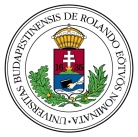 Savaria Regionális Pedagógiai Szolgáltató és Kutató KözpontA tanárjelölt neve: 	A tanárjelölt Neptun-kódja: ...................................A szak neve:: 	Az intézmény neve: 	A vezetőtanár neve: 	A bemutatóóra / bemutató foglalkozás időpontja:	A bemutatóóra / bemutató foglalkozás témája:	A szaktárgyi tanítási gyakorlat érdemjegye:........................................................... [számmal, betűvel]A gyakorlat értékelése:Dátum: ..........................................................	....................................................	....................................................	az igazgató(helyettes) aláírása	a vezetőtanár aláírásaP.H.	A minősítés tartalmát megismertem:	....................................................		a tanárjelölt aláírásaMINŐSÍTÉSRövid ciklusú tanárképzésben részt vevő hallgatókiskolai szakterületi gyakorlatáról……… tanév / …….. félév